УтверждаюПредседатель Общественного совета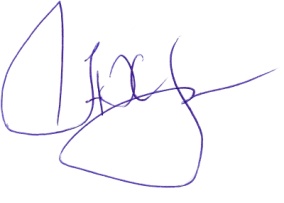 ________________ А.А.Хвостенко«20» июня 2017 г.ПРОТОКОЛ № 8заседания Общественного совета при администрации ЗАТО Александровск20 июня 2017 г.									г. СнежногорскПредседательствовал:- ХВОСТЕНКО Александр Александрович - председатель Общественного совета при администрации ЗАТО Александровск.Присутствовали:Приглашенные:ПОВЕСТКА ДНЯ:1. Представление членам Общественного совета при администрации ЗАТО Александровск включенную в состав Совета Армянинову Л. И.СЛУШАЛИ: Хвостенко А.А., председателя Общественного совета при администрации ЗАТО Александровск.ВЫСТУПИЛИ: Армянинова Л.И.РЕШИЛИ: Информацию принять к сведению.Голосовали «ЗА» - 8, «ПРОТИВ» - 0, «ВОЗДЕРЖАЛИСЬ» - 0.2. Рассмотрение обращения директора  МКУ «Отдел капитального строительства ЗАТО Александровск» Лебедева С.А. о включении представителя из числа членов Общественного совета при администрации ЗАТО Александровск в состав комиссии по осуществлению закупок при исполнении МКУ «Отдел капитального строительства ЗАТО Александровск» функций Технического заказчика по привлечению подрядных организаций для оказания услуг и (или) выполнения работ по капитальному ремонту общего имущества в МКД ЗАТО Александровск на электронной площадке www.rts-tender.ru в целях соблюдения требований, предусмотренных пп. 80 81 Постановления РФ от 01 июля 2016 г. № 615 (доклад председателя Общественного совета при администрации ЗАТО Александровск Хвостенко Александра Александровича).СЛУШАЛИ: Хвостенко А.А., председателя Общественного совета при администрации ЗАТО Александровск.ВЫСТУПИЛИ: Полякова Е.Ю., Армянинова Л.И.РЕШИЛИ: 1. Рекомендовать включить Хвостенко А.А. и Полякову Е.Ю. членов Общественного совета при администрации ЗАТО Александровск в состав комиссии по осуществлению закупок при исполнении МКУ «Отдел капитального строительства ЗАТО Александровск» функций Технического заказчика по привлечению подрядных организаций для оказания услуг и (или) выполнения работ по капитальному ремонту общего имущества в МКД ЗАТО Александровск на электронной площадке www.rts-tender.ru в целях соблюдения требований, предусмотренных пп. 80 81 Постановления РФ от 01 июля 2016 г. № 615.2. Направить в адрес директора МКУ «Отдел капитального строительства ЗАТО Александровск» Лебедева С.А. письмо о принятом членами Общественного совета решении.Ответственный – секретарь Общественного совета В.В.Бодрова.Голосовали «ЗА» - 8, «ПРОТИВ» - 0, «ВОЗДЕРЖАЛИСЬ» - 0.3. Рассмотрение ходатайства администрации и трудового коллектива АО «10 ордена Трудового Красного Знамени судоремонтный завод» о переименовании сквера рядом с гостиницей «Чайка» в г. Полярный и присвоению названия спуску к 10 СРЗ г. Полярный в «Заводской проезд».СЛУШАЛИ: Баринова М.А., председателя профсоюзной организации открытого акционерного общества «10 судоремонтный завод».ВЫСТУПИЛИ: Дегтярева Е.Л., Дюпина М.В., Руссиян С.В., Жигалова Е.Г., Глухов В.Ю., Армянинова Л.И., Филиппов А.В.РЕШИЛИ: 1. Поддержать ходатайство администрации и трудового коллектива АО «10 СРЗ» г. Полярного о присвоении скверу на ул. Лунина имя Кольнера Виктора Борисовича. Спуску от КПП к АО «10 СРЗ» присвоить название «Заводской проезд».2. Подготовить полный пакет документов согласно Положению, утвержденному решением Совета депутатов ЗАТО Александровск от 07.06.2011 г. № 75 «Об утверждении Положения о порядке присвоения наименований улицам, площадям, учреждениям и другим объектам на территории ЗАТО Александровск» и направить в адрес секретаря Общественного совета при администрации ЗАТО Александровск.Ответственный - АО «10 СРЗ».3. Все представленные инициатором документы направить в Совет депутатов ЗАТО Александровск для принятия окончательного решения.Ответственный – секретарь Общественного совета В.В.Бодрова.Голосовали «ЗА» - 8, «ПРОТИВ» - 0, «ВОЗДЕРЖАЛИСЬ» - 0.4. Рассмотрение коллективного обращения трудовых коллективов и общественных организаций г. Полярного о присвоении пешеходному мосту через ручей Чайковского наименования «Петров мост» и согласовании места установки памятного знака.СЛУШАЛИ: Добровольского К.А., почетного жителя г. Полярного.ВЫСТУПИЛИ: Дюпина М.В., Армянинова Л.И., Полякова Е.Ю.РЕШИЛИ:1. Поддержать коллективное обращение трудовых коллективов и общественных организаций г. Полярного о присвоении пешеходному мосту через ручей  Чайковского наименования «Петров мост».2. Подготовить полный пакет документов согласно Положению, утвержденному решением Совета депутатов ЗАТО Александровск от 07.06.2011 г. № 75 «Об утверждении Положения о порядке присвоения наименований улицам, площадям, учреждениям и другим объектам на территории ЗАТО Александровск» и направить в адрес Общественного совета при администрации ЗАТО Александровск.Ответственный - К.А.Добровольский.3. Все представленные инициатором документы направить в Совет депутатов ЗАТО Александровск для принятия окончательного решения.Ответственный – секретарь Общественного совета В.В.Бодрова.Голосовали «ЗА» - 8, «ПРОТИВ» - 0, «ВОЗДЕРЖАЛИСЬ» - 0.5. Рассмотрение предложений членов Общественного совета по формированию резерва Совета.СЛУШАЛИ: Хвостенко А.А., председателя Общественного совета при администрации ЗАТО Александровск.ВЫСТУПИЛИ: Полякова Е.Ю.РЕШИЛИ: В связи с невозможностью проведения конкурсной процедуры (отпускной период) перенести  рассмотрение данного вопроса на ближайшее заседание Общественного совета.Голосовали «ЗА» - 8, «ПРОТИВ» - 0, «ВОЗДЕРЖАЛИСЬ» - 0.Секретарь Общественного совета при администрации ЗАТО Александровск					В.В.БодроваБОДРОВА Виктория ВитальевнаПРИЛУКОВА Елена Витальевна- ответственный секретарь- заместитель председателя Общественного совета при администрации ЗАТО АлександровскАРМЯНИНОВА Людмила ИвановнаГЛУХОВ Виктор ЮрьевичКРАВЦОВА Наталья ВикторовнаПОЛЯКОВА Елена ЮрьевнаРУССИЯН Станислав ВалентиновичСМЕТАНИН Антон Геннадьевич- члены общественного совета при администрации ЗАТО АлександровскДЮПИНА Марина Валерьевна- заместитель главы администрации по социальным вопросам ЗАТО АлександровскЖИГАЛОВА Екатерина Георгиевна- помощник главы администрации ЗАТО Александровск по связям с общественностью и взаимодействию со СМИДЕГТЯРЕВА Елена ЛеонидовнаГОРЯЧЕВА Екатерина АндреевнаФИЛИППОВ Арсений ВалерьевичБАРИНОВ Михаил АлексеевичДОБРОВОЛЬСКИЙ Константин Алексеевич- и.о. начальника Управления муниципальной собственностью ЗАТО Александровск- консультант-юрист правового отдела администрации ЗАТО Александровск- директор МУП «Коммунальные службы» г, Полярный ЗАТО Александровск- председатель профсоюзной организации открытого акционерного общества «10 судоремонтный завод»- почетный житель г. Полярного